　　　　連合愛知助け合い運動　集約金額および贈呈先について  ＜別紙＞（１）過去15年間の募金集約金額		　		　　　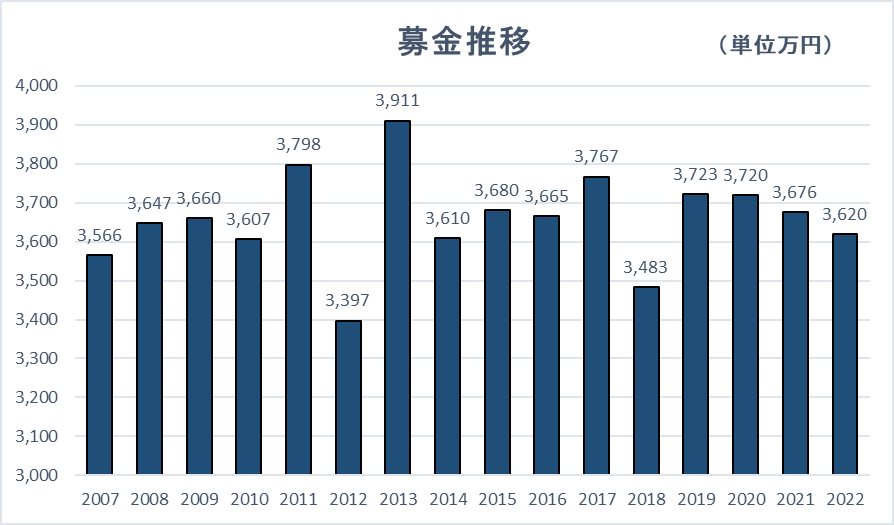 （２）2021年度集約金　贈呈先①就職・進学支度支援金（１人　１０万円）　・・・４８施設１１４名（２）2022年度集約金　贈呈先①就職・進学支度支援金（１人　１０万円）　・・・４８施設１２５名②障がい者福祉施設　福祉車両の整備　（１２施設）③福祉施設等の施設・設備の整備（５施設）  ④フードバンク・子ども食堂等支援（２１団体）施設名所在地配分対象上高畑ぽると中川区車両整備(2000㏄)(乗車定員8人)オーネスト希望天白区福祉車両整備(車いす仕様)(2700㏄)(乗車定員7人)Ｓ－ステップステラⅡ岡崎市車両整備(2700㏄)(乗車定員10人)ふたば園瀬戸市車両整備(2000cc)(乗車定員8人)ワーカー鷹来春日井市車両整備 (2000cc)(乗車定員8人)相談支援楽翔蒲郡市車両整備(1000cc)(乗車定員5人)ワークいぼりの里稲沢市福祉車両整備(ﾘﾌﾄｱｯﾌﾟ)(1500cc)(乗車定員6人)たんぽぽ稲沢市福祉車両整備(車いす仕様)(2000cc)(乗車定員8人)そぶえ福祉園稲沢市車両整備(660cc)(乗車定員4人)介助犬総合訓練センター長久手市車両整備(2000㏄)(乗車定員6人)ハートフル大口大口町車両整備(660㏄)(乗車定員2人)かにえワークス蟹江町車両整備(4000㏄)(乗車定員6人)施設名所在地配分対象聴覚・ろう重複センターそら豊橋市機器備品整備　エアコン蓮華の家共同保育園岡崎市機器備品整備　テーブルナースリーハウス豊田市機器備品整備　おでかけひなん車わいわいわい江南市機器備品整備　棚、パーテーションももの木保育園幸田町機器備品整備　オゾン発生器　　　　団体名所在地　　　事業内容(特)セカンドハーベスト名古屋北区社会的養護の施設と連携したフードバンク活動(一社)つなぐ子ども未来昭和区フードバンク的中間支援拡充に向けた構築事業せんなり子ども食堂実行委員会中村区せんなり子ども食堂(特)ささしまサポートセンター中村区ひとり親等、生活困窮者への食材無料配布事業中村区竹の子ボランティアサークル中村区八社ちいきの食卓わいわい食堂(福)愛知育児園昭和区ふれあいバーベキュー子育てサークルイエローハート瑞穂区こどもや地域との交流を含めた食堂“子ども食堂”子ども食堂ラフテル実行委員会熱田区子育てで困難感、孤独感を抱えている親支援事業(特)ハッピーラボ港区新学期支援・お弁当配布と子ども達の居場所作り(福)清明福祉会守山区子どもを主体とする地域の方への配食事業子ども食堂まめっ子岡崎市子どもと保護者の居場所作り(特)のわみサポートセンター一宮市フードバンク活動強化事業(一社)インクルーシブのわみ一宮市ひとり親等困窮家庭に食料を届ける事業あつまれ！！ふうせん広場碧南市春休み、夏休みに体重が減る子の防止活動子ども食堂ほっとライス刈谷市生活が苦しい家庭への食支援龍の子豊田市新年度スタート応援～弁当配布と居場所作り～西尾幡豆子育てﾈｯﾄﾜｰｶｰの会西尾市家庭訪問事業「ホームスタート」による孤立支援町方ふれあい子ども食堂愛西市ひとり親家庭を支援するための食材等宅配事業(特)ながいく長久手市困窮家庭を含む幼児・小中学生親子へ晩ごはん提供豊山にじいろ食堂豊山市春/夏休み集中支援、ﾚﾄﾙﾄ食品配布で家庭が笑顔に非営利団体ＯＮⅰＧⅰＲⅰ蟹江町こども食堂・フードパントリー・お弁当デリバリー